ПРОЄКТ РЕГУЛЯТОРНОГО АКТАУкраїна  ДРУЖКІВСЬКА МІСЬКА РАДА ВИКОНАВЧИЙ КОМІТЕТРІШЕННЯВід _______________ № ____________м. ДружківкаПро встановлення тарифу на перевезення пасажирів на міських автобусних маршрутахзагального користування, що здійснюютьсяу звичайному режимі руху 	Розглянувши службові листи управління житлового та комунального господарства Дружківської міської ради (Гейченко) від 02.07.2020 № 0.1121/717/20 та від 17.05.2021          № 0.1121/447/21, згідно із зверненням перевізників, що здійснюють пасажирські перевезення на міських автобусних маршрутах від 21.08.2019 щодо підвищення тарифу на перевезення пасажирів на міських автобусних маршрутах (далі - тариф) та наданих ними розрахунків тарифів, враховуючи зауваження Державної регуляторної служби України (далі - ДРСУ) щодо удосконалення проєкту регуляторного акту, викладених в листі ДРСУ від 05.04.2021                    № 1708/0/20-21, аналіз регуляторного впливу до проєкту регуляторного акта – проєкту рішення виконавчого комітету Дружківської міської ради «Про встановлення тарифу на перевезення пасажирів на міських автобусних маршрутах загального користування, що здійснюються у звичайному режимі руху», з метою забезпечення безперебійного та якісного надання послуг міським автобусним транспортом мешканцям Дружківської міської територіальної громади, приведення розміру тарифів на послуги міського автомобільного транспорту у відповідність до економічно обґрунтованих витрат, зважаючи на зростання вартості матеріальних ресурсів, паливно-мастильних матеріалів, розміру мінімальної заробітної плати, відповідно до Закону України від 05.04.2001 № 2344-ІІІ «Про автомобільний транспорт», наказу Міністерства транспорту та зв’язку України від 17.11.2009 № 1175 «Про затвердження Методики розрахунку тарифів на послуги пасажирського автомобільного транспорту», керуючись підпунктом 2 пункту «а» ст. 28 Закону України           «Про місцеве самоврядування в Україні», виконавчий комітет міської ради	ВИРІШИВ:1. Встановити тариф на перевезення пасажирів на міських автобусних маршрутах загального користування, що здійснюються у звичайному режимі руху у межах територіі Дружківської міської територіальної громади у розмірі 6,00 (шість) грн. за одне перевезення.2. Визнати таким, що втратило чинність рішення виконавчого комітету від 01.02.2017           № 49 «Про встановлення тарифу на перевезення пасажирів на міських автобусних маршрутах загального користування, що здійснюються у звичайному режимі руху».3. Управлінню житлового та комунального господарства Дружківської міської ради (Гейченко) забезпечити оприлюднення даного рішення у міській газеті «Дружковский рабочий» протягом 10 днів з дня прийняття.4. Дане рішення набуває чинності з дати його офіційного оприлюднення у міській газеті «Дружковский рабочий». 5. Координаційне забезпечення щодо виконання даного рішення покласти на управління житлового та комунального господарства Дружківської міської ради (Гейченко).6. Контроль за виконання даного рішення покласти на заступника міського голови з питань діяльності виконавчих органів ради Бузову Г.О.     Міський голова                                                                                               В.Б.ГРИГОРЕНКО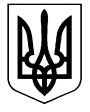 